Экскурсия- анимация. 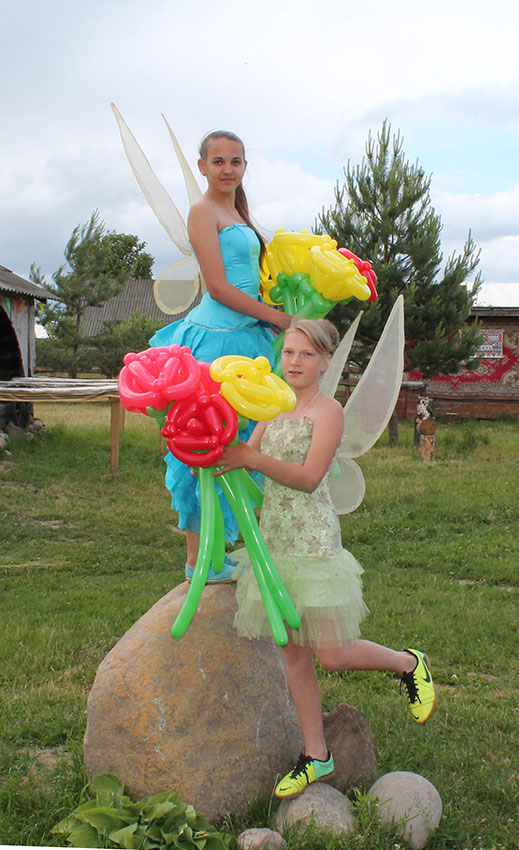 Усадьба «Дары Велеса» Выпускной «Сказочный квест!» Детство самая счастливая и беззаботная пора, можно играть, прыгать, танцевать, громко петь песни!!На усадьбе «Дары Велеса» живет веселая Витаминка, которая приглашает вас в увлекательное путешествие. Вы познакомитесь с разными сказочными героями которым обязательно нужна будет ваша помощь! Впереди наших гостей ждет много интересных испытаний и конкурсов, которые не дадут детям скучать.	В долине Фей пропала вся волшебная пыльца…  Феи Динь-Динь и Серебрянка отправляются на поиски свитка с волшебным заклинанием, которое поможет в этом сложном приключении. Но одним Феям не справиться, поэтому они приглашают всех ребят помочь им и вместе пройти сложные испытания, разные конкурсы, весёлые эстафеты и отыскать волшебную пыльцу.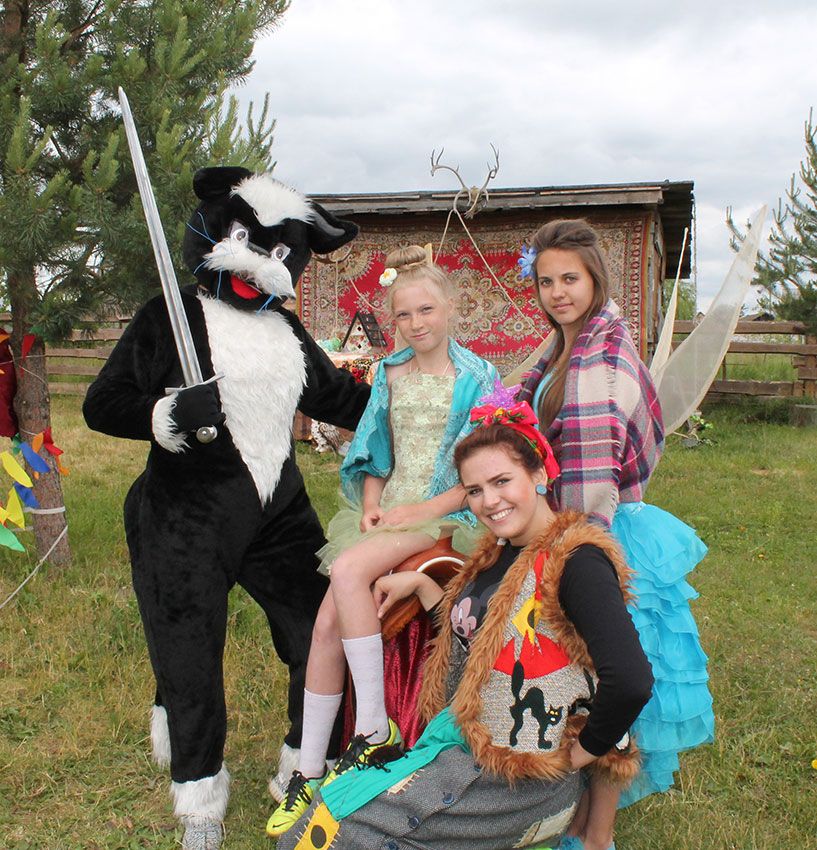            В программе праздника:      На территории усадьбы и в доме: Встреча гостей. Экскурсия по усадьбе.Экскурсия в контактный зоопарк. Знакомство с деревянной скульптурой и живописью хозяина усадьбы Максима Пожарицкого.Игровая программа с Витаминкой.В гости к Бабушке Яге.Поможем Зайке собрать урожай.Вместе с Велесиком проведем спасательную операцию по освобождению козочи из логова волка..Угощение домашними блинами и травяным чаем.На территории усадьбы находится контактный зоопарк. Где Вы сможете познакомиться с весёлым афганским осликом  Лунтиком, забавным  хорьком Маисеем, с большой и дружной  семье декоративных кроликов и морских свинок. Милые хомяки и песчанки не оставят Вас равнодушными. Наши животные очень общительные их можно кормить и брать на руки.  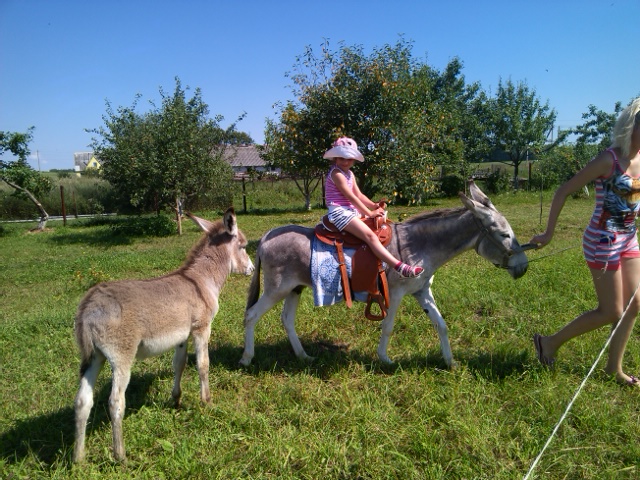 За дополнительную плату:•	Организация дополнительного питания для взрослых (Банкетное меню -15руб. на 1 человека.) В то время когда  дети будут участвовать в игровой программе, взрослые могут отдохнуть за фуршетным столом и отведать блюда домашней кухни .•	Работает сувенирная лавка. •	Пневматический тир.•	Вы можете приобрести домашнего любимца. 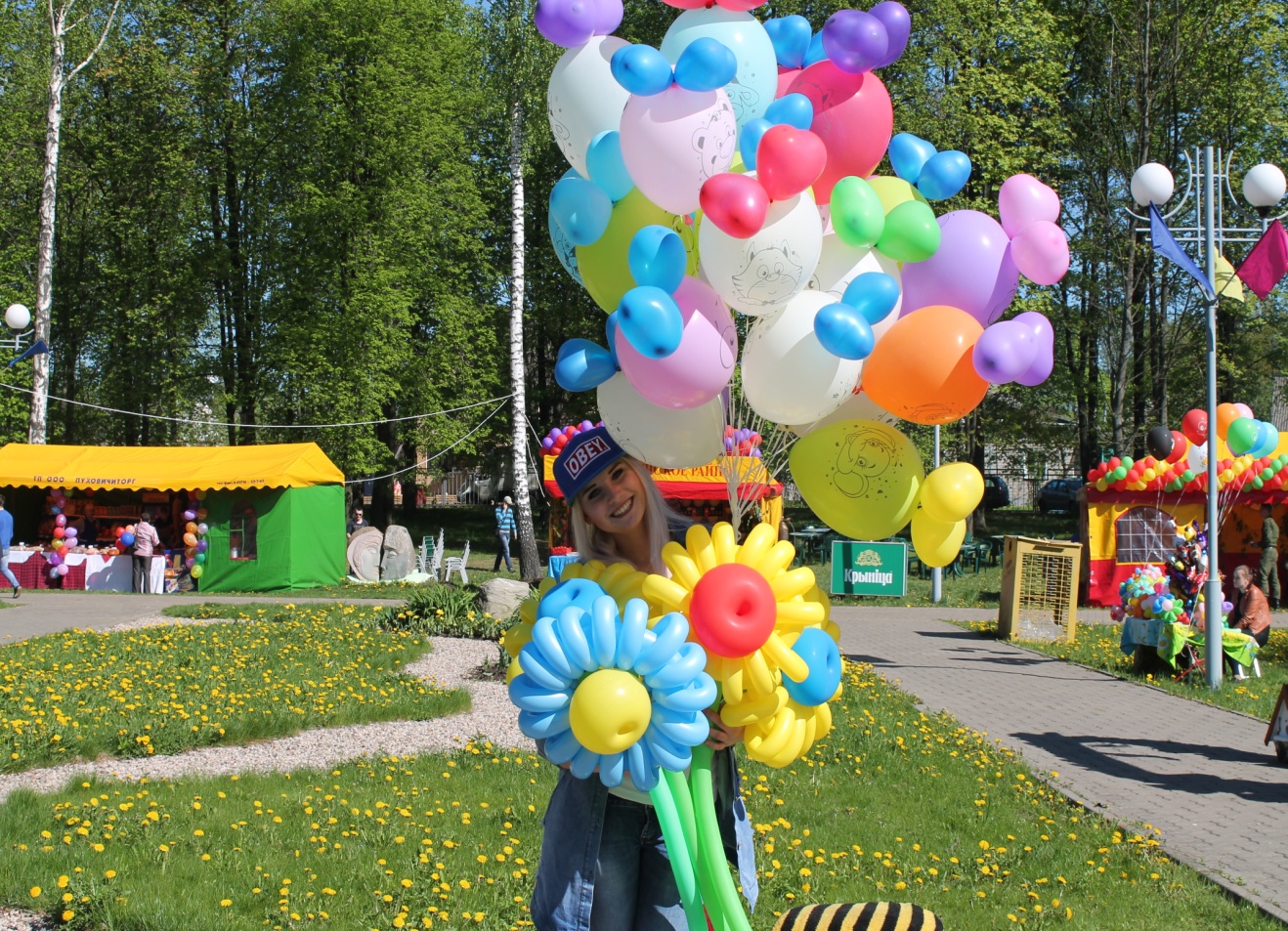 •	Катание на ослике – 3.00 руб.            Время на усадьбе 2,5- 3 часа. Принимаем группы 40 – 60 человек.    Программа проводится для выпускных 4-х классов в период с 22 мая по 4 июня.  